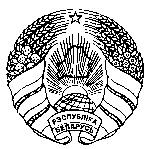 Об информированииНа основании письма Министерства образования Республики Беларусь № 02-0-14/9648/дс/ от 28.08.2023 «О преподавании учебного предмета «Биология» в 2023/2024 учебном году» сообщаем, что в ходе работы по корректировке учебной программы по учебному предмету «Биология» учителями биологии учреждений общего среднего образования высказано мнение о неравномерном распределении учебного материала в учебных программах для X–XI классов.Учитывая, что единая позиция по данному вопросу выработана не была, Министерством образования принято решение о предоставлении права учителям биологии, работающим в 2023/2024 учебном году в X классе (базовый и повышенный уровень), самостоятельно изменять порядок изучения тем, в том числе перераспределять изучение отдельных тем между классами. В случае таких изменений до 01.09.2023 должно быть составлено и утверждено в установленном порядке календарно-тематическое планирование по учебному предмету «Биология» для X–XI классов.Министерство образования считает необходимым в 2023/2024 учебном году взять на контроль изучение учебного предмета «Биология» в Х классе, обеспечив методическое сопровождение разработки учителями календарно-тематического планирования на X–XI класс и его реализацию, проведение мониторинговых мероприятий качества преподавания учебного предмета «Биология». Обращаем внимание, что координация работы и оказание методической помощи учителям, которые внесли изменения в порядок изучения тем учебного предмета «Биология» в X–XI классах, поручены научно-методическому учреждению «Национальный институт образования» Министерства образования Республики Беларусь. Обобщенную информацию по району об учреждениях общего среднего образования, в которых учителя внесли изменения в порядок изучения тем учебного предмета «Биология» в X–XI классах, необходимо предоставить в ГУО « Брестский областной ИРО» по форме в соответствии с приложением до 15.09.2023.Приложение: на 1 л. в 1 экз.Ректор института 						 		А.В. МощукЭлектронная версия соответствует оригиналу05 Горошко  35-42-78ПриложениеИНФОРМАЦИЯоб учителях, которые в 2023/2024 учебном году внесли изменения в порядок изучения тем учебного предмета «Биология» в X–XI классахГалоўнае ўпраўленне па адукацыіБрэсцкага аблвыканкамаДЗЯРЖАЎНАЯ ЎСТАНОВА АДУКАЦЫІ“БРЭСЦКІ АБЛАСНЫ ІНСТЫТУТ РАЗВІЦЦЯ АДУКАЦЫІ”вул. Я.Купалы, 20/1, 224020, г. Брэст  тэл./ факс 35 42 99эл. адрас: mail@boiro.by30.08.2023 № 02-05/1548Главное управление по образованиюБрестского облисполкомаГОСУДАРСТВЕННОЕ УЧРЕЖДЕНИЕ ОБРАЗОВАНИЯ“БРЕСТСКИЙ ОБЛАСТНОЙ ИНСТИТУТРАЗВИТИЯ ОБРАЗОВАНИЯ”ул. Я.Купалы, 20/1, 224020, г. Брест  тел./ факс 35 42 99эл. адрес: mail@boiro.byГалоўнае ўпраўленне па адукацыіБрэсцкага аблвыканкамаДЗЯРЖАЎНАЯ ЎСТАНОВА АДУКАЦЫІ“БРЭСЦКІ АБЛАСНЫ ІНСТЫТУТ РАЗВІЦЦЯ АДУКАЦЫІ”вул. Я.Купалы, 20/1, 224020, г. Брэст  тэл./ факс 35 42 99эл. адрас: mail@boiro.by30.08.2023 № 02-05/1548Начальникам управлений (отделов) по образованию горрайисполкомов, администраций г. Бреста, руководителям учреждений образования
Начальникам управлений (отделов) по образованию горрайисполкомов, администраций г. Бреста, руководителям учреждений образования
Начальникам управлений (отделов) по образованию горрайисполкомов, администраций г. Бреста, руководителям учреждений образования
Начальникам управлений (отделов) по образованию горрайисполкомов, администраций г. Бреста, руководителям учреждений образования
№ п/пРайонНаименование учреждения образования, реализующего образовательные программы общего среднего образованияФИО учителяКвалифи-кационная категорияСтаж работы